PUBLIC HEALTH CAMPAIGNS -YORKSHIRE & THE HUMBER PHARMACIES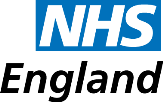 2017201720172017MonthLife CourseCampaignBe Food Smarthttps://campaignresources.phe.gov.uk/resources/campaigns/55/resources?query=&amp;f.Where+to+Use%7Cwhereuse000=pharmacyAdditional resources:APRILStarting Well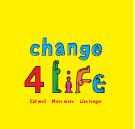 Be Food Smarthttps://campaignresources.phe.gov.uk/resources/campaigns/55/resources?query=&amp;f.Where+to+Use%7Cwhereuse000=pharmacyAdditional resources:MAY/JUNELiving Well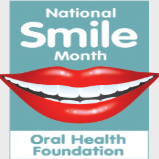 National Smile Monthhttp://www.nationalsmilemonth.org/register/Additional resources:JULYAgeing Well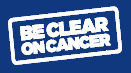 Abdominal Symptoms Campaignhttps://campaignresources.phe.gov.uk/resources/campaigns/16/resources?query=&amp;f.Where+to+Use%7Cwhereuse000=pharmacyAUGUSTStarting Well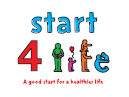 A Health Baby Starts with a Healthy Pregnancyhttps://campaignresources.phe.gov.uk/resources/campaigns/2/resources/1654OCTOBERLiving Well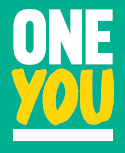 Stopoberhttps://campaignresources.phe.gov.uk/resources/campaigns/6-stoptober/resourcesAdditional resources:DECEMBERAgeing Well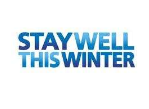 Stay Well This Winterhttps://campaignresources.phe.gov.uk/resources/campaigns/34/resources?query=&amp;f.Target+Audience%7Ctargaud000=pharmacy+partners